ST2101 / Starterset Hard Seltzer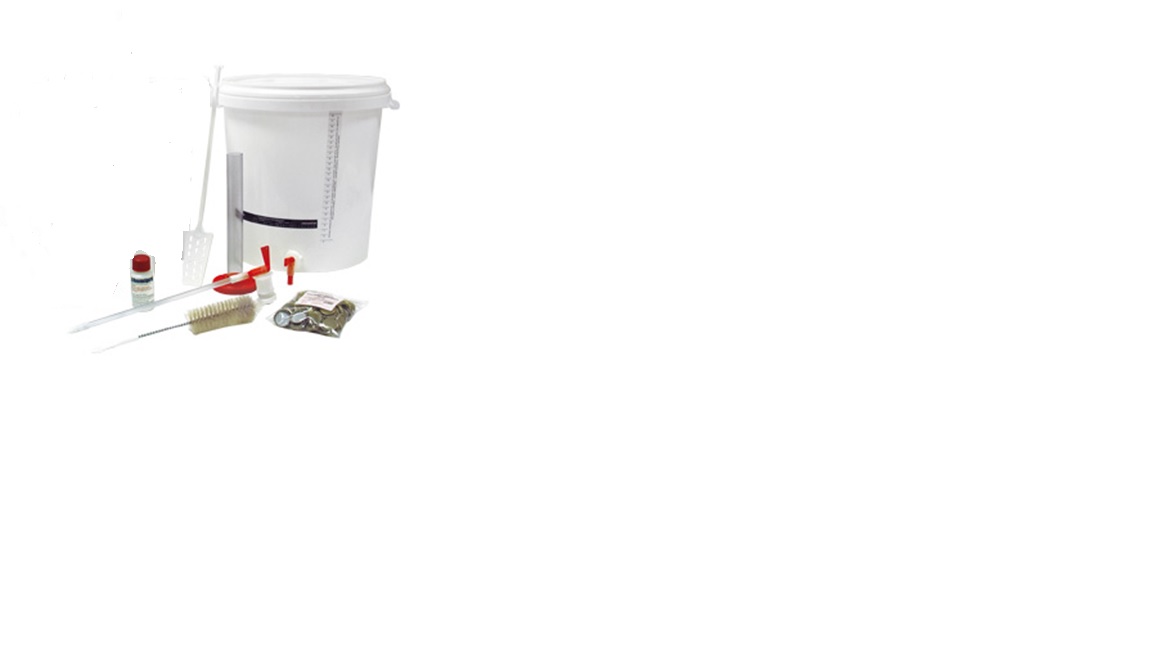 1x BUE0081 – Flaschenbürste weiss ohne Spitze – VLA/B.02.011x CH0221 – Chemipro OXI 100g – VLA/K.01.011x FUE0002 – Flaschenfüller Kunststoff – VLA/K.03.031x GAE0011 – Gäreimer 30 Liter komplett1x GAE0003 – Bierrührkelle Kunststoff, 40cm – VLA/A.01.011x KA0126 – Kronkorken 100 Kapseln gold deluxe – VLA/L.02.031x KR0005 – Kronkorkapparat Greta – VLA/L.03.041x ME0030 – Bierwürzespindel 0-20 Plato,Hob. – VLA/M.03.071x ME0051 – Messzylinder 150 ml – VLA/N.04.011x TH0020 – Aufklebethermometer 14-32 Grad – VLA/M.01.01